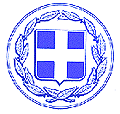 Έκδοση ψηφίσματος Περιφερειακού Συμβουλίου Κρήτης για τη Συνέχεια λειτουργίας της Κινητής Μονάδας Ψυχικής Υγείας Ν. ΗρακλείουΤο Περιφερειακό Συμβούλιο Κρήτης κατά τη δια ζώσης συνεδρίαση του, που πραγματοποιήθηκε την Πέμπτη 27 Ιουλίου 2023 και ώρα 12:00 στο Ηράκλειο (ξενοδοχείο ΑΤΛΑΝΤΙΣ - αίθουσα ΜΙΝΩΣ - οδός Υγείας αριθμ. 2) αποφάσισε ομόφωνα για την έκδοση ψηφίσματος με θέμα: «Συνέχεια λειτουργίας της Κινητής Μονάδας Ψυχικής Υγείας Ν. Ηρακλείου» και συγκεκριμένα:Να συνεχιστεί η λειτουργία της η Κινητής Μονάδας Ψυχικής Υγείας Ν. Ηρακλείου με όλο το απαραίτητο προσωπικό όλων των ειδικοτήτων, προκειμένου να καλυφθούν πλήρως οι ανάγκες των ψυχικά πασχόντων. •	Την άμεση ένταξη της χρηματοδότησης της Κινητής Μονάδας στον κρατικό προϋπολογισμό. •	Πρωτοβάθμια Φροντίδα Υγείας πλήρως αναπτυγμένη, αποκλειστικά δημόσια και δωρεάν, με όλες τις σύγχρονες και αναγκαίες υπηρεσίες υγείας μεταξύ αυτών και της Κινητής Μονάδας Ψυχικής Υγείας.•	Μονιμοποίηση όλων των συμβασιούχων και επιπλέον προσλήψεις μόνιμου προσωπικού στην Κινητή Μονάδα,σύμφωνα και με όσα αναφέρονται στο σκεπτικό της παρούσας απόφασης.ΕΛΛΗΝΙΚΗ ΔΗΜΟΚΡΑΤΙΑΠΕΡΙΦΕΡΕΙΑ ΚΡΗΤΗΣΑυτοτελές Τμήμα Συλλογικών ΟργάνωνΕΛΛΗΝΙΚΗ ΔΗΜΟΚΡΑΤΙΑΠΕΡΙΦΕΡΕΙΑ ΚΡΗΤΗΣΑυτοτελές Τμήμα Συλλογικών ΟργάνωνΗράκλειο 02 Αυγούστου 2023 ΕΝΗΜΕΡΩΤΙΚΟΤαχ. Δ/νσηΤαχ. ΚώδικαςΠληροφορίες Τηλέφωναe-mail:Πλατεία Ελευθερίας:712 01:Γιατρομανωλάκη Ευαγγελία:2813 400235:tyso@crete.gov.gr